ПроектПОСТАНОВЛЕНИЕ №___«___»____20__г.Об утверждении муниципальной программы «Профилактика правонарушений и обеспечение общественной безопасности  в МО Хатажукайское сельское поселение» на 2022-2024 годы»В соответствии с Федеральным законом от 06.10.2003 №131-ФЗ «Об общих принципах организации местного самоуправления в Российской Федерации», руководствуясь Уставом Хатажукайского сельского поселения, Федеральным законом от 24.06.1999 № 120-ФЗ "Об основах системы профилактики безнадзорности и правонарушений несовершеннолетних" администрация МО «Хатажукайское  сельское поселение»                                                     ПОСТАНОВЛЯЕТ:1.Утвердить прилагаемую муниципальную программу «Профилактика правонарушений и обеспечение общественной безопасности в МО «Хатажукайское сельское поселение» на 2022-2024 годы».2. Опубликовать или обнародовать в районной газете «Заря».  3. Контроль за выполнением настоящего постановления оставляю за собой.4. Настоящее постановление вступает в силу после его официального        опубликования.Глава МО «Хатажукайскоесельское поселение»                                                                            А.А. Карашаев                                                                            УТВЕРЖДЕНАпостановлением администрации                                                                               МО «Хатажукайское сельское поселение»МУНИЦИПАЛЬНАЯ ПРОГРАММА«Профилактике правонарушений в МО «Хатажукайское сельское поселение» на 2022-2024 годы»1. ПАСПОРТМуниципальной целевой программы «Профилактике правонарушений в МО «Хатажукайское сельское поселение» на 2022-2024 годы»2. Характеристика проблемы,на решение которой направлена Программаи обоснование необходимости ее решения      В Хатажукайском сельском поселении осуществляется планомерная работа по решению задач, направленных на повышение доверия граждан к правоохранительным органам, усиление борьбы с незаконным оборотом наркотиков организованными преступными группировками, многоуровневую профилактику, укрепление взаимодействия правоохранительных органов с муниципальными органами власти.Проблемы табакокурения, алкоголизма и других социально-негативных явлений среди детей и молодежи являются не менее значимыми, чем проблема распространения наркомании.Одной из острых проблем современного общества является приверженность большого числа людей к злоупотреблению спиртными напитками. Особенно тревожит тот факт, что средний возраст приверженцев алкоголя постоянно снижается. Несмотря на высокий уровень информированности и образованности, распитие спиртных напитков все же является популярным времяпрепровождением в определенных кругах.Уголовно-исполнительная система не имеет достаточных возможностей для исправления осужденных и предупреждения совершения ими новых преступлений.Основными причинами сложившейся ситуации в сфере укрепления правопорядка и общественной безопасности являются низкий уровень профилактической работы среди населения; проблемы материально-технического обеспечения правоохранительных органов и других органов и учреждений, осуществляющих деятельность в данной сфере; нехватка участковых уполномоченных, недостаточный уровень привлечения подростков и молодежи к досуговой и внеурочной деятельности.Таким образом, требуется дальнейшее решение проблем в области укрепления правопорядка и общественной безопасности в сельском поселении.Решение вышеназванных проблем возможно только при условии комплексного подхода и согласованных действий различных органов и структур, занимающихся профилактикой правонарушений и укреплением правопорядка и общественной безопасности.При этом использование программно-целевого метода является наиболее приемлемым подходом, который позволит преодолеть негативные тенденции в сфере правопорядка и общественной безопасности и эффективно использовать средства бюджета сельского поселения. 3. Основная цель и задачи Программы. Главная цель Программы - обеспечение безопасности и правопорядка, совершенствование системы профилактики правонарушений, противодействие причинам и условиям, способствующим их совершению;         - повышение безопасности дорожного движения для обеспечения охраны жизни, здоровья граждан и их имущества, гарантий их законных прав на безопасные условия движения на автомобильных дорогах сельского поселения         - закрепление тенденции к сокращению распространения наркомании и связанных с ней правонарушений.Основные задачи Программы:- совершенствование системы профилактики правонарушений в молодежной и подростковой среде;- организация профилактической работы по предотвращению правонарушений среди отдельных категорий граждан;- снижение уровня правонарушений на улицах и в других общественных местах;- предотвращение террористических актов на территории сельского поселения;- противодействие экстремизму и терроризму;- активизация деятельности органов местного самоуправления с правоохранительными органами по предупреждению правонарушений;- организация работы по предупреждению и профилактике правонарушений, совершаемых на улицах и в общественных местах;- выявление и устранение причин и условий, способствующих совершению правонарушений- профилактика противоправного поведения несовершеннолетних;- привлечение детей и молодежи к участию в спортивных мероприятиях;- совершенствование системы профилактики потребления наркотиков различными категориями населения, прежде всего молодежью и несовершеннолетними;- совершенствование информирования и населения сельского поселения по вопросам профилактики злоупотребления наркотиками и другими психоактивными веществами- содействие организации и проведению операций по профилактике правонарушений, связанных с использованием и оборотом наркотиков, а также по пресечению незаконного оборота наркотиков;         - содействие трудозанятости лиц, отбывающих наказание в виде лишения свободы. 4. Ожидаемые результаты реализации Программы             Реализация программных мероприятий позволит:            - снизить количество правонарушений, совершенных на территории сельского поселения;       - обеспечить соблюдение прав и свобод жителей сельского поселения;   - обеспечить устойчивую тенденцию к снижению повторных правонарушений;- увеличить степень информированности населения сельского поселения по вопросам профилактики злоупотребления наркотиками и другими психоактивными веществами.5. Сроки и этапы реализации программы Сроки реализации программы – 2022-2024 годы.Предполагается проведение следующих работ:- мониторинг текущего состояния обеспечения общественной безопасности и правопорядка на территории сельского поселения;- выявление проблем, связанных с обеспечением общественной безопасности и правопорядка на территории сельского поселения;- разработка  плана мероприятий по обеспечению общественной безопасности и правопорядка;  - проведение программных мероприятий;  - оценка полученных результатов. 6. Методика оценки эффективности ПрограммыПрограмма не предусматривает бюджетной и экономической эффективности.Методика оценки социальной эффективности Программы заключается в определении количественных и качественных характеристик изменения ситуации в сфере укрепления правопорядка и общественной безопасности на территории сельского поселения. Оценка количественных характеристик эффективности Программы будет ежегодно производиться на основе использования системы целевых индикаторов.Качественные характеристики, влияющие на эффективность Программы, определяются социальным эффектом, который может выражаться в расширении информационного пространства для укрепления правопорядка и общественной безопасности, внедрении социокультурных технологий преодоления негативных стереотипов, противодействия экстремизму и формирования толерантного сознания в обществе, повышении правосознания как в молодежной среде, так и среди взрослого населения, снижении степени распространенности негативных установок в обществе. Данные изменения будут измеряться в ходе мониторинговых, социологических исследований.7. Ресурсное обеспечение Программы Для решения задач, определенных настоящей Программой, необходимы средства бюджета сельского поселения  в объеме 2 тыс. рублей, в том числе в 2022 году – 0 тыс. рублей, в 2023 году – 1 тыс. рублей,   в 2024 году – 1 тыс. рублей. 8. Механизм реализации Программы Заказчиком Программы является администрация МО «Хатажукайское сельское поселение».Администрация Хатажукайского  сельского поселения осуществляет руководство и текущее управление реализацией Программы, разрабатывает в пределах своей компетенции нормативные правовые акты, необходимые для реализации Программы, проводит анализ и формирует предложения по рациональному использованию финансовых ресурсов Программы, в случае необходимости подготавливает в установленном порядке предложения по внесению изменений в Программу.Подготовка предложений для включения в Программу и осуществляется главой сельского поселения.Подготовка предложений в сфере реализации молодежной политики осуществляется главой сельского поселения.Реализация Программы осуществляется в соответствии с требованиями действующего законодательства.Контроль за целевым предоставлением и расходованием бюджетных средств осуществляет администрация сельского поселения. 9. Оценка социально-экономической эффективностиреализации Программы Социальная эффективность Программы определяется совершенствованием системы мер по укреплению правопорядка и общественной безопасности и состоит в следующем: - минимизация возможности совершения противоправных действий на территории сельского поселения;           - предупреждение преступлений и правонарушений среди    несовершеннолетних; - повышение информированности населения о системе мер по укреплению правопорядка и общественной безопасности; - формирование единого информационного пространства для пропаганды и внедрения социокультурных технологий преодоления негативных общественных стереотипов, повышения уровня правосознания в обществе; - снижение уровня преступности, повышения уровня доверия населения к органам исполнительной власти и правопорядка. 10. Методика оценки эффективности реализации Программы Оценка эффективности реализации Программы проводится ответственным исполнителем ежегодно по результатам завершения выполнения Программы, а также по итогам завершения реализации Программы в целом.В течение года осуществляется мониторинг показателей, используемых при проведении оценки эффективности Программы.Оценка эффективности реализации Программы включает:- оценку эффективности реализации Программы по степени достижения поставленной цели, уровню выполнения целевых индикаторов, характеризующих эффективность Программы;- подведение итогов выполнения плана мероприятий Программы в целом и результатов, достигнутых по каждому мероприятию;- оценку полноты и эффективности использования бюджетных средств, выделенных на Программу;- оценку степени достижения цели и решения задач Программы в целом.Эффективность и результативность Программы определяется исходя из оценки степени выполнения целевых индикаторов с учетом соответствия полученных результатов поставленной цели, а также косвенных воздействий на социально-экономическую ситуацию в поселении.Оценка эффективности реализации Программы по степени достижения поставленной цели, уровню выполнения целевых индикаторов, характеризующих эффективность Программы, осуществляется с учетом достижения целевых индикаторов. Степень выполнения целевых индикаторов определяется по каждому показателю.Степень достижения цели и решения задач, характеризуемых индикаторами, имеющими по годам реализации Программы положительную динамику или являющимися неизменными, рассчитывается как отношение фактического достигнутого показателя к целевому (плановому) значению.Оценка степени достижения цели и решения задач Программы на основании целевых индикаторов заключается в определении интегрального (суммарного) показателя уровня достижения целевых (плановых) индикаторов Программы. Уровень достижения целевых (плановых) индикаторов рассчитывается как средняя арифметическая величина по следующей формуле:где:Дпз - показатель достижения плановых значений показателей (индикаторов) Программы;К - количество показателей (индикаторов) Программы;Ф - фактическое значение показателя (индикатора) Программы за рассматриваемый период;П - планируемое значение достижения показателя (индикатора) Программы за рассматриваемый период.Оценка степени исполнения запланированного уровня расходов бюджета  рассчитывается по формуле:где: О - фактическое освоение средств бюджета сельского поселения по Программе в рассматриваемом периоде,Л - лимиты бюджетных обязательств на реализацию Программы в рассматриваемом периоде.Оценка эффективности использования средств бюджета сельского поселения  в рассматриваемом периоде рассчитывается как: Оценка эффективности будет тем выше, чем выше уровень достижения плановых значений показателей (индикаторов) при оптимальном расходовании средств, выделенных на реализацию Программы.В случае выявления отклонений фактических результатов в отчетном году от запланированных на отчетный год производится анализ и аргументированное обоснование причин:- отклонения достигнутых в отчетном периоде значений показателей (индикаторов) от плановых, а также изменений в этой связи плановых значений показателей на предстоящий период;- значительного недовыполнения одних показателей (индикаторов) в сочетании с перевыполнением других или значительного перевыполнения большинства плановых показателей в отчетном периоде;- перераспределения бюджетных ассигнований между мероприятиями Программы в отчетном году.Оценка эффективности реализации Программы в целом определяется как значение расчетного показателя эффективности реализации Программы. Показатель оценки эффективности реализации Программы (Оэп) рассчитывается по формуле: где:Дпз - показатель достижения плановых значений показателей (индикаторов) Программы; 	- оценка степени исполнения запланированного уровня расходов  бюджета сельского поселения;Уун - уровень удовлетворенности населения качеством предоставления услуг.Поставленная цель и запланированные результаты считаются достигнутыми, мероприятия выполненными в соответствии с установленными требованиями, если показатель оценки эффективности реализации Программы соответствует значениям0,8 <= Оэп <= 1,0.В том случае, если показатель оценки эффективности реализации Программы соответствует значениям Оэп < 0,8, ответственным исполнителем Программы проводится анализ результатов реализации мероприятий Программы, подготавливаются предложения о дальнейшей ее реализации, в том числе об изменении показателей (индикаторов), мероприятий и ресурсного обеспечения Программы.Результаты оценки эффективности реализации Программы используются для ее корректировки.РЕСПУБЛИКА АДЫГЕЯМуниципальное образование«Хатажукайское сельское поселение»385462, а. Пшичо,ул. Ленина, 51тел. 9-31-36,тел. Факс (87773) 9-31-36e-mail: dnurbij @ yandex.ruАДЫГЭ РЕСПУБЛИКХьатыгъужъкъоемуниципальнэкъоджэпсэупIэ чIыпIэм изэхэщапI385462, къ. Пщычэу,ур. Лениным ыцI, 51тел. 9-31-36,тел. Факс (87773) 9-31-36e-mail: dnurbij @ yandex.ruНаименование программыМуниципальная программа «Профилактике правонарушений в МО «Хатажукайское сельское поселение» на 2022-2024 годы»Основание для разработки Программы- Федеральный закон № 131-ФЗ от 06.10.2003 г. «Об общих принципах организации местного самоуправления в Российской Федерации»;Основные разработчики Программы Администрация МО «Хатажукайское сельское поселение»Основные исполнители ПрограммыАдминистрация МО «Хатажукайское сельское поселение»Цели Программыобеспечение безопасности и правопорядка, совершенствование системы профилактики правонарушений, противодействие причинам и условиям, способствующим их совершениюЗадачи Программы- совершенствование системы профилактики правонарушений в молодежной и подростковой среде;- организация профилактической работы по предотвращению правонарушений среди отдельных категорий граждан;- снижение уровня правонарушений на улицах и в других общественных местах;- предотвращение террористических актов на территории сельского поселения;- противодействие экстремизму и терроризму;- активизация деятельности органов местного самоуправления с правоохранительными органами по предупреждению правонарушений;- организация работы по предупреждению и профилактике правонарушений, совершаемых на улицах и в общественных местах;- выявление и устранение причин и условий, способствующих совершению правонарушений-  профилактика противоправного поведения несовершеннолетних;- привлечение детей и молодежи к участию в спортивных мероприятиях;- совершенствование системы профилактики потребления наркотиков различными категориями населения, прежде всего молодежью и несовершеннолетними;- совершенствование информирования и населения сельского поселения по вопросам профилактики злоупотребления наркотиками и другими психоактивными веществами- содействие организации и проведению операций по профилактике правонарушений, связанных с использованием и оборотом наркотиков, а также по пресечению незаконного оборота наркотиков;- содействие трудозанятости лиц, отбывающих наказание в виде лишения свободыСроки реализации программы	 2022 – 2024 годы.Объемы и источники финансирования Программыобъем финансирования реализации Программы составит (прогнозно) 2 тыс. рублей, из них:в 2022году – ;в 2023году- 1 тыс. рублей;в 2024 году-  1 тыс. рублейОжидаемые результаты реализации Программы Реализация программы позволит:- снизить количество правонарушений, совершенных на территории сельского поселения;- обеспечить соблюдение прав и свободы жителей сельского поселения;- обеспечить устойчивую тенденцию к снижению повторных правонарушений;- увеличить степень информированности населения сельского поселения по вопросам профилактики злоупотребления наркотиками и другими психоактивными веществами.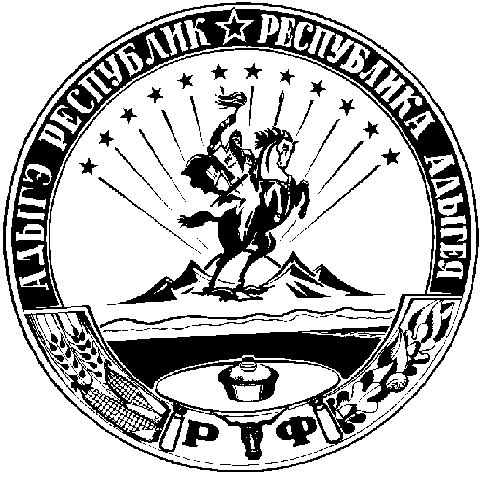 